Лексическая тема: «Фрукты»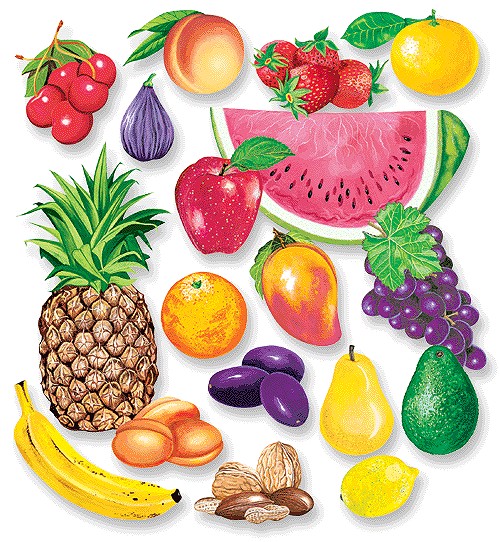 Родителям рекомендуется:Рассмотреть с ребёнком натуральные фрукты, обратить внимание на их форму, цвет, размер, вкус. Повторить обобщающее слово:  «фрукты». Напомнить, что фрукты растут в саду. Из фруктов можно приготовить сок, компот, варенье, повидло и т.д. Фрукты полезны, в них много витаминов.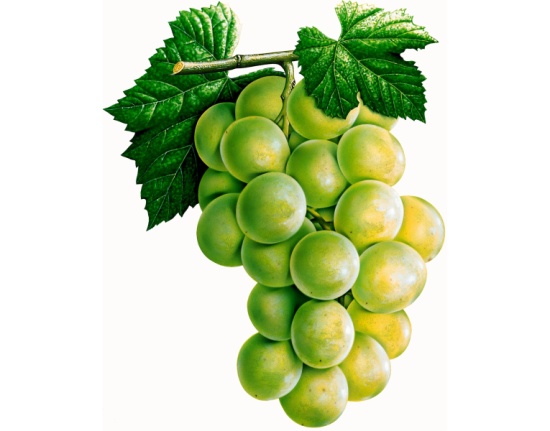 Задание 1. Игра «Четвёртый лишний»Картофель, виноград, яблоко, персик.Яблоко, апельсин, баклажан, банан. Слива, мандарин, кабачок, ананас.Задание 2. Игра  «Подбери признак»Яблоко (какое?) - …, слива (какая?) - …, виноград (какой?) - … Задание 3. Игра «Узнай на ощупь», «Узнай по запаху, на вкус»Предложите ребёнку узнать фрукты на ощупь, на вкус и по запаху с закрытыми глазами.Задание 4. Образование относительных прилагательных:Сейчас мы с тобой будем поварятами: сок из яблок – яблочный, варенье из яблок – яблочное, начинка для пирога из яблок – яблочная и т.д.Задание 5. Составить описательный рассказ о фрукте по плану: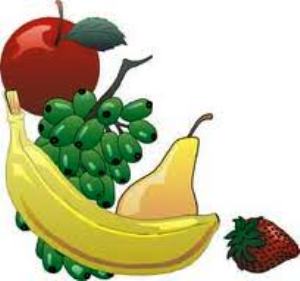 1.Что это?2.Где растёт?3.Внешний вид4.Каков на вкус?5.Что из него готовят?